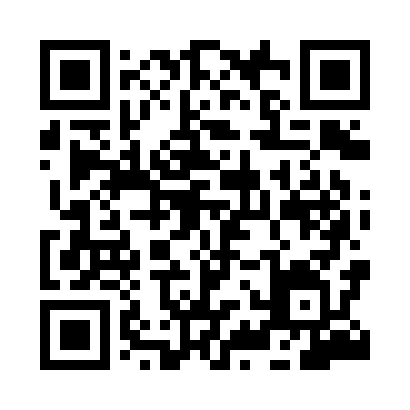 Prayer times for Noninha, PortugalWed 1 May 2024 - Fri 31 May 2024High Latitude Method: Angle Based RulePrayer Calculation Method: Muslim World LeagueAsar Calculation Method: HanafiPrayer times provided by https://www.salahtimes.comDateDayFajrSunriseDhuhrAsrMaghribIsha1Wed4:446:301:296:268:3010:092Thu4:426:291:296:268:3110:103Fri4:406:271:296:278:3210:124Sat4:396:261:296:278:3310:135Sun4:376:251:296:288:3410:156Mon4:356:241:296:288:3510:177Tue4:346:231:296:298:3610:188Wed4:326:221:296:308:3710:209Thu4:306:201:296:308:3810:2110Fri4:296:191:296:318:3910:2311Sat4:276:181:296:318:4010:2412Sun4:256:171:296:328:4110:2613Mon4:246:161:296:338:4210:2714Tue4:226:151:296:338:4310:2915Wed4:216:141:296:348:4410:3016Thu4:196:131:296:348:4510:3217Fri4:186:121:296:358:4610:3318Sat4:166:121:296:358:4710:3419Sun4:156:111:296:368:4810:3620Mon4:136:101:296:368:4910:3721Tue4:126:091:296:378:4910:3922Wed4:116:081:296:378:5010:4023Thu4:096:081:296:388:5110:4224Fri4:086:071:296:388:5210:4325Sat4:076:061:296:398:5310:4426Sun4:066:061:306:398:5410:4627Mon4:056:051:306:408:5510:4728Tue4:046:041:306:408:5610:4829Wed4:036:041:306:418:5610:4930Thu4:026:031:306:418:5710:5131Fri4:016:031:306:428:5810:52